Брейн-ринг для 5 класса по математике Организация:    Участвуют 4 команды по 5 человек Выбирают 2 команды с помощью жеребьевки. Командам задают 3 вопроса. Проигравшая команда выбывает из игры. Так определяют победителя. Если команда не может ответить, то обращаются к болельщикам.Необходимо заготовить:2 стола, 10 стульев и 2 лампы для команд.Бумагу и карандаши.«Магические» квадраты для болельщиков.Поставить переносную доску или каждой команде написать задание по теме «Числа».Заготовить 3 надписи на памятнике Фонтенов к конкурсу «Смекалка и внимание».Объявление.Призы командам.Вопросы для каждой команды набираются из разделов:Смекалка и внимание.Интересные задачи.Числа.       В конце игры всем классам предлагаются задания по составлению «Магического» квадрата.Подведение итогов. Раздел 1. «Смекалка и внимание»1. Как завязать узел посередине веревки, не выпуская из рук ни один её конец? (Надо скрестить руки, взять веревку за её концы, а потом развести руки).2. Некий господин обнаружил в кофе муху и отослал чашку обратно на кухню. Когда подали новый кофе, ему достаточно было сделать один глоток, чтобы сообразить, что напиток в чашке прежний, только без мухи. Как господин догадался, что официант пытался его надуть? (Кофе был сладкий).3. Теннисный мяч угодил в норку суслика, который вырыл её на корте. Норка оказалась столь глубока, а изгиб её столь причудлив, что достать мяч с помощью палки и думать нечего. Однако смышленая теннисистка всего за пару минут справилась с задачей. Как ей удалось заполучить мяч, не перекопав при этом корт? (Она наполнила норку водой, мяч всплыл оттуда сам).4. Как сварить яйцо точно за 2 минуты, если в вашем распоряжении всего пара песочных часов на 5 минут и на 3 минуты? (Перевернуть одновременно часы, а когда часы на 3 минуты опустеют, бросить яйцо и варить его до того, как высыплется песок из других часов).5. Светлой памяти мистера Эдварда Фонтена, почившего 28 октября 1823 года в возрасте 66 лет, а также его вдовы миссис Сары Фонтен, почившей 23 сентября 1812 года в возрасте 82 лет. Что вас смутило в надписи, выбитой на памятнике? (Сара умерла раньше, значит, не может быть вдовой).Раздел 2. «Интересные задачи»1. Четверо играли в домино 4 часа. Сколько часов играл каждый из участников? (4 часа).2. Летела стая гусей: один гусь впереди, а два позади; один позади и два впереди; один гусь между двумя и три в ряд. Сколько гусей? (Три).3. У семи братьев по одной сестрице. Сколько всего детей? (Восемь).4. Два мальчика нашли на дороге 5 рублей. Сколько денег найдут 5 таких же мальчиков? (5 рублей).5. На столе лежали конфеты в кучке. Две матери, две дочери да бабушка с внучкой взяли по одной штучке, и не стало кучки. Сколько было конфет в кучке? (Три штучки, так как их взяли бабушка, мать и дочь).Раздел 3. «Числа»1. Какое число следующее?77, 49, 36, 18, …..(7*7=49, 4*9=36, 3*6=18, 1*8=8), 8.2. Вставьте пропущенное число 36, 25, 11,48, ? , 12. (36=48-12, т.к. 25=36-11).3. Какое число стоит в пустом кружке?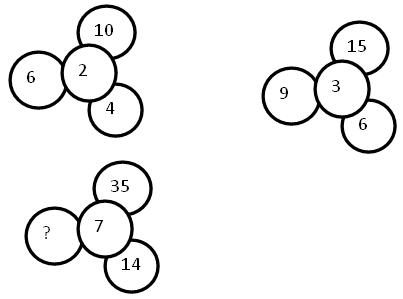 (7*2=14, 7*3=21,7*5=35, т.к. 2*2=4, 2*3=6, 2*5=10 и 3*2=6, 3*3=9, 3*5=15), 21.4. Напиши следующее число:а) 11, 101, 1001, …….(10001),б) 1, 1, 2, 3, 5, ….(8, т.к. 1+1=2, 2+1=3, 2+3=5, 3+5=8).Раздел 4. «Задания для болельщиков»Заполни магический квадрат.
1)(На пересечении диагоналей стоит число равное 1/3 суммы 3+4+2, т.е. 9/3=3, далее заполняем все столбцы и строки, чтобы суммы в столбцах, строках и диагоналях были равные.)Ответ:2)Ответ:3)Ответ:4)Ответ:5)Ответ:3423422344237627086542103351513135351364363444525123123420123